Улица СтарцеваСтарцева (2)(с 06.05.1965, решение ГИК№337, прежде — Запорожская)Улица Старцева образована в 1965 году, а прежде ее называли Запорожской. Она начинается в микрорайоне Садовый, а заканчивается на границе  микрорайонов Городские Горки и Южный. Если в начале на этой улицестояли только пятиэтажные здания, то в 1980-е годы появились 9-10 этажные жилые дома. Это достаточно протяженная улица, на ней расположены жилые дома, учебно-образовательные учреждения, административные здания, хотя она находится не в центре города, но достаточно хорошо известна. По ней ходят трамваи, а недавно открыли автомобильную многополосную магистраль. Названа она в честь Героя Советского Союза Федора Григорьевича Старцева.Старцев Федор Григорьевич Краткая биография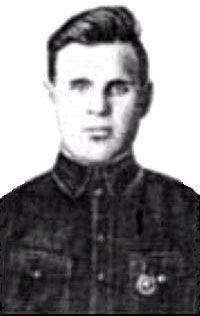 Старцев Федор Григорьевич родился в 1908 году в семье крестьянина-бедняка Курашимской волости Пермского уезда. До службы в армии работал в своем хозяйстве. После армии поступил на завод имени В. И. Ленина слесарем. В августе 1942 г. с оружием в руках ушел на защиту Родины. Был бронебойщиком роты противотанковых ружей 2-го батальона 58-й механизированной бригады 8-го гвардейского танкового корпуса. Пал смертью храбрых в бою под станицей Калитвенской Ростовской области в январе 1943 года. В одном из боев подбил одиннадцать фашистских танков, а через несколько дней вывел из строя еще четыре вражеских танка. Фашистские танкисты заметили советского бронебойщика и открыли по нему огонь из пулеметов. Не обращая внимания на свистевшие вокруг пули, Федор Григорьевич продолжал свое дело — бил из бронебойки по наседавшему врагу. Тогда гитлеровцы пошли прямо на огневую позицию гвардейца. Некуда было укрыться солдату, но он не оробел и выстрелил в упор по надвигающемуся на него танку и в тот же момент на него обрушилась стальная громада. Советское правительство высоко оценило боевые подвиги Ф. Г. Старцева. Указом Президиума Верховного Совета СССР от 26 октября 1943 года рядовому Федору Григорьевичу Старцеву было присвоено звание Героя Советского Союза. Далее я проследовала на улицу Героя Пирожкова, которая расположена недалеко от площади Восстания.